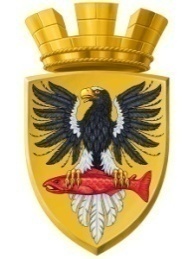 Р О С С И Й С К А Я   Ф Е Д Е Р А Ц И ЯКАМЧАТСКИЙ КРАЙП О С Т А Н О В Л Е Н И ЕАДМИНИСТРАЦИИ ЕЛИЗОВСКОГО ГОРОДСКОГО ПОСЕЛЕНИЯот 11.01.2018					                       № 04-п        г. Елизово	В соответствии с Федеральным законом от 06.10.2003 № 131-ФЗ «Об общих принципах организации местного самоуправления в Российской Федерации», Уставом Елизовского городского поселения, Порядком разработки и реализации муниципальных программ Елизовского городского поселения, утвержденным постановлением администрации Елизовского городского поселения от 29.02.2016  № 160-п ПОСТАНОВЛЯЮ:Признать утратившим силу  постановление администрации Елизовского городского поселения от 16.03.2016  № 219-п «Об утверждении  муниципальной программы «Создание и развитие туристской инфраструктуры в Елизовском городском поселении в 2017 году».Управлению делами администрации Елизовского городского поселения опубликовать (обнародовать) настоящее постановление в средствах массовой информации и разместить в информационно-телекоммуникационной сети «Интернет» на официальном сайте администрации Елизовского городского поселения.Настоящее постановление вступает в силу после его официального опубликования (обнародования).Контроль за исполнением настоящего постановления оставляю за собой.ВрИО Главы администрации Елизовскогогородского поселения                                                                                  Д.Б. ЩипицынО признании утратившим силу  постановления администрации Елизовского городского поселения от 16.03.2016 № 219-п «Об утверждении муниципальной программы «Создание и развитие туристской инфраструктуры в Елизовском городском поселении в 2017 году»»